St John’s CE School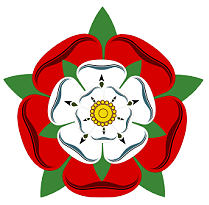 Year 5Class Termly ForecastAutumn Term 2017Welcome back. We hope you had an enjoyable summer and are looking forward to the Autumn term. My name is Miss Mundy and I will be teaching Year 5 this year. I will be joined with Mrs Mansfield and Mrs Coomey who are both very valuable and experienced teaching assistants. We hope that this will be an enriching experience for the children. So far, the children have had a fantastic week. Their enthusiasm, motivation and passion are excellent to see as we start the year. In Literacy we will be focusing on two specific units this half term: poetry and fictional writing. Within those units, students will learn about ballads and free verse poetry and develop their own poems. The second unit will include reading a fictional story called: Friend or Foe and students will gain a wider understanding of fictional writing and develop skills to create their own story. By reading this book students will further develop comprehension skills by inferring information from characters and comparing other texts. Later on, in the Autumn 2 term, students will discuss a non-fiction topic – ‘Animals on the Move’ and learn about chronological reports. The final unit of the term will be a creative piece, delving into more poetry and creating a rap to perform to the class. These units will be taught collaboratively with spelling, punctuation and grammar. Spellings will be given out each week with homework and be tested each Wednesday. The spellings will consist of key words for Year 5, topic words and word rules such as: homophones and silent letters. Guided reading will also take place each week and students will do various activities to enhance their comprehension skills. Not only will it be taught during literacy units, but groups will be taken out during this time to focus on specific 	questioning and further comprehension development. In Numeracy this half term we will be working on number and place value; addition and subtraction; multiplication and division; decimals, percentages and fractions; measurement of time and length. Next half term we will continue with multiplication and division; written addition and subtraction; decimals and percentages and we will begin to look at fractions, ratio and proportion, and geometry and properties of shapes. Students are expected to know their times tables and complete Mathletics 2 x a week. I always extend maths lesson so that the children have the opportunity to access mastery level work every day. P.E. will take place in the first half term for the whole of Tuesday afternoon. The children will be taught dance and invasion games by Mr Gunn, Mr Newman. Swimming will be held Friday afternoons with Mr State. Students are expected to have their P.E. kits at school at all times. It is advised to take them home over the weekend for washing and returned Monday. In Science this term, students will focus on Earth and Space and Separating Mixtures. Our Topic this half term will be ‘Under the Water’.  The children will be learning about how overfishing, habitat destruction and climate change are affecting the oceans.  In Autumn 2, ‘Off with Her Head’ will look into the Tudors. Students will learn about the history of the Tudors, crime and punishments and the styles of clothing worn. Our theme this term in PSHE is New Beginnings. The children will develop a sense of belonging through writing a class charter outlining rights and responsibilities each member of the class has in order to learn and make progress during Year 5. In addition, they will write their own individual targets for the coming year.In R.E. we will be learning about Buddhism, the contemporary Anglican Church and Nativity. Students will be learning about and from these topics. They will be learning about the various traditions and make reflections from their learnings. In Music this year the children will have percussion lessons with Mr. Punn. During this time, the students will learn to play drums and other percussion instruments.Computing this term will consist of creating, designing and developing an interactive computer game using a range of software. Year 5 will also be given weekly Italian lessons by a language specialist on Monday afternoons. HomeworkWill be sent out on Friday afternoons and expected to be handed in Wednesday. Students will be tested on 10 spellings every Wednesday. Can you please make sure your child comes to school with a pencil case containing the correct equipment: writing pencils, rubbers, sharpener, glue stick, ruler and a set of colouring pencils. Ensure equipment and uniform is clearly labelled. Even though the summer is drawing to a close, the weather can be surprisingly warm, and our  classroom can get extremely hot during lessons even with all the windows open. As this is the case, could you please provide your child with a bottle of water daily to ensure he/she stays hydrated. This will also eliminate the problem of children leaving the classroom to visit the water fountain. Thank you.We look forward to an enjoyable Autumn term with you and your children.Many thanks,Miss Mundy